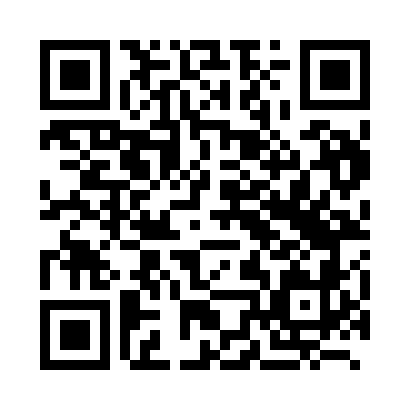 Prayer times for Ardealu, RomaniaWed 1 May 2024 - Fri 31 May 2024High Latitude Method: Angle Based RulePrayer Calculation Method: Muslim World LeagueAsar Calculation Method: HanafiPrayer times provided by https://www.salahtimes.comDateDayFajrSunriseDhuhrAsrMaghribIsha1Wed3:585:561:046:048:1310:022Thu3:565:541:046:058:1410:043Fri3:545:531:046:058:1510:064Sat3:525:511:036:068:1610:085Sun3:505:501:036:078:1810:106Mon3:475:491:036:088:1910:127Tue3:455:471:036:088:2010:148Wed3:435:461:036:098:2110:169Thu3:415:451:036:108:2210:1810Fri3:395:431:036:108:2410:2011Sat3:375:421:036:118:2510:2212Sun3:355:411:036:128:2610:2413Mon3:335:401:036:138:2710:2514Tue3:315:391:036:138:2810:2715Wed3:295:371:036:148:2910:2916Thu3:275:361:036:158:3010:3117Fri3:255:351:036:158:3210:3318Sat3:235:341:036:168:3310:3519Sun3:215:331:036:168:3410:3720Mon3:195:321:036:178:3510:3921Tue3:175:311:036:188:3610:4122Wed3:155:301:036:188:3710:4223Thu3:135:301:046:198:3810:4424Fri3:125:291:046:208:3910:4625Sat3:105:281:046:208:4010:4826Sun3:085:271:046:218:4110:4927Mon3:075:261:046:218:4210:5128Tue3:055:261:046:228:4310:5329Wed3:045:251:046:238:4410:5430Thu3:025:241:046:238:4510:5631Fri3:015:241:056:248:4610:58